Точка удаленного контроляТР-707ЕСФК.465322.707.ТОПаспорт, техническое описание иинструкция по эксплуатацииОглавление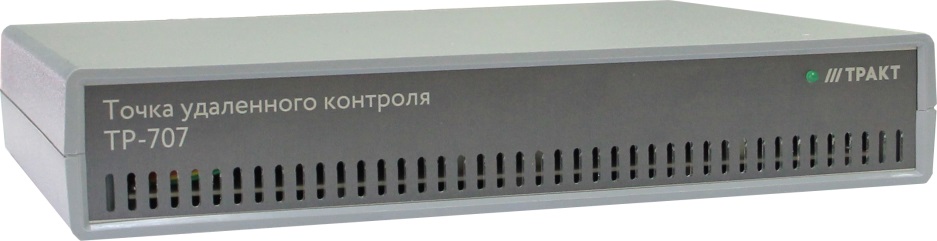 1.	Краткое техническое описание	32.	Назначение	43.	Технические характеристики	64.	Комплектность	65.	Устройство и работа	75.1.	Конструкция	75.2.	Описание настроек web-интерфейса	75.3.	Подготовка к работе	85.3.1	Включение	86.	Монтаж	107.	Указания мер безопасности	108.	Транспортировка и хранение	109.	Маркировка	1110.	Реализация и утилизация	1111.	Гарантийные обязательства	1112.	Свидетельство о приемке	1213.	Адрес изготовителя	12Рисунок 2 Схема подключения точки удаленного контроля ТР-707 с использованием коммутатора	5Рисунок 3 Внешний вид лицевой панели блока ТР-707	7Рисунок 4 Внешний вид задней панели блока ТР-707	7Краткое техническое описаниеНастоящее техническое описание и инструкция по эксплуатации предназначены для технического персонала, работающего с блоком ТР-707 (далее по тексту - блок).Блок разработан и изготовлен в соответствии с:ТР ТС 004-2011 О безопасности низковольтного оборудованияТР ТС 020-2011 Электромагнитная совместимость технических средствГОСТ 11515-91 Каналы и тракты звукового вещания; ГОСТ IEC 60065-2013 Аудио-, видео- и аналогичная электронная аппаратура. Требования безопасности; НазначениеБлок предназначен для удаленной записи (логгирования) радиопрограмм на встроенный носитель.Блок обеспечивает:ввод кодированных звуковых сигналов по Ethernet кабелю от приемника ТР-705;многоканальную запись кодированных звуковых сигналов на внутренний накопитель (до 4 стереопрограмм);удаленную настройку частот радиостанций для приемника ТР-705.Доступ к записанному материалу и настройкам производится удаленно по сети Ethernet посредством web-интерфейса.Существует два варианта подключения блока ТР-707 к локальной сети:беспроводная связь Wi-Fi (Рисунок 1);коммутатор (Рисунок 2).Рисунок  Схема подключения точки удаленного контроля ТР-707 с использованием Wi-FiРисунок  Схема подключения точки удаленного контроля ТР-707 с использованием коммутатораНастройки для каждого способа подключения приведены в пункте 5.3.Технические характеристики Таблица - Технические характеристикиКомплектностьТаблица - КомплектностьУстройство и работаКонструкцияТочка удаленного контроля ТР-707 представляет собой малошумное оборудование в пластиковом корпусе для размещения на рабочем столе.На лицевой панели расположен индикатор состояния прибора.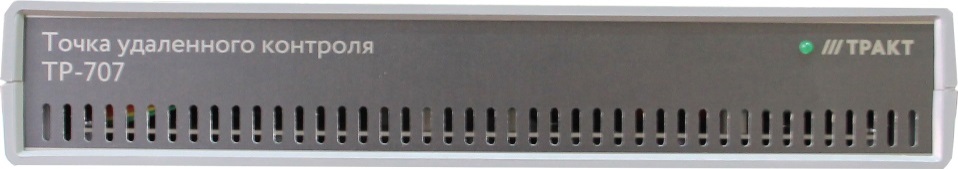 Рисунок  Внешний вид лицевой панели блока ТР-707На задней панели расположены разъем для подключения кабеля питания 5В, разъем LAN для подключения к блоку ТР-705.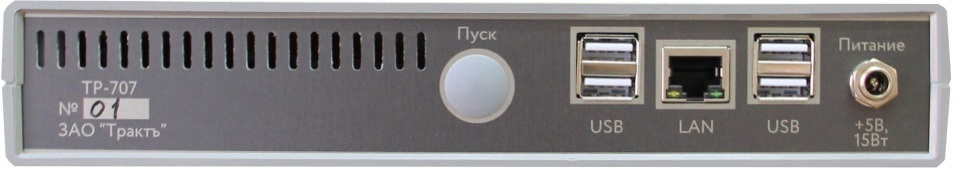 Рисунок  Внешний вид задней панели блока ТР-707Описание настроек web-интерфейсаВеб-интерфейс предназначен для управления блоком. Позволяет устанавливать параметры тюнеров (источники сигнала, качество и режим записи аудиоданных, период хранения аудиоданных и лог-файлов), а также прослушать и загрузить записанный аудиоматериал, слушать эфир, настраивать потоковое вещание в сети интернет для каждого канала.Для доступа к веб-интерфейсу необходимо ввести логин и пароль. Предусмотрено два вида прав доступа — в качестве администратора, когда доступны все возможности системы, и режим "чтения", когда внесение изменений невозможно.С подробным описанием настроек web-интерфейса можно ознакомиться, перейдя по ссылке ниже:http://redmine.digispot.ru/projects/digispot/wiki/Веб_интерфейс_устройства_мониторингаПодготовка к работеВключениеДля первоначальной настройки устройства, к разъему LAN на тыльной стороне устройства подключите компьютер с помощью Ethernet кабеля категории CAT-5е. Подключите блок питания. Устройство включается при подаче напряжения. Индикатор состояния загорится зеленым. В свойствах сетевой карты на компьютере укажите IP-адрес 192.168.1.101Подключение осуществляется по протоколу SSH, параметры подключения по-умолчанию:Ip address: 192.168.1.100Port: 22Login: supportPassword: gfhjkmytghjcnДля настройки сетевых интерфейсов необходимо отредактировать файл параметров командой:sudo nano /etc/network/interfacesДоступ к устройству может осуществляться посредством проводной локальной сети (LAN) и беспроводной связи Wi-Fi(WLAN). Ниже приведены настройки для обеих схем подключения.Настройка проводного доступа к устройствуЕсли доступ к устройству будет осуществляться посредством проводной локальной сети, необходимо только изменить параметры в разделе, описывающем интерфейс сетевой карты:auto p2p1iface p2p1 inet static	address 192.168.1.100 – ip-адрес устройства в сети	netmask 255.255.255.0 – маска сети	gateway 192.168.1.1 – ip-адрес шлюза в сетиНастройка беспроводного доступа к устройству через имеющуюся точку доступа Wi-FiДля подключения устройства к локальной сети посредством беспроводной связи Wi-Fi, в редактируемом файле в конце надо добавить следующие строчки:auto wlan0iface wlan0 inet static	address 192.168.1.100 – ip-адрес устройства в сети	netmask 255.255.255.0 – маска сети	gateway 192.168.1.1 – ip-адрес шлюза в сети	wpa-driver wext	wpa-ssid <имя_точки_доступа>	wpa-ap-scan 1	wpa-proto RSN	wpa-pairwise CCMP	wpa-group CCMP	wpa-key-mgmt WPA-PSK	wpa-psk <hex_ключ>Для генерации hex_ключа необходимо выполнить команду в окне консоли:wpa_passphrase <имя_точки_доступа> <ascii_ключ>Из результата выполнения команды надо скопировать значение в строчке:psk=fe727aa8b64ac9b3f54c72432da14faed933ea511ecab1 5bbc6c52e7522f709ahex_ключ – это все символы после «psk=».После внесения изменений в файл конфигурации /etc/network/interfaces, необходимо перезагрузить устройство командой:sudo rebootУстройство настроено и может быть введено в локальную сеть для эксплуатации. Теперь можно приступать к подключению FM-приемника ТР-705 к устройству.К разъему LAN на тыльной стороне устройства подключите четырехканальный FM-приемник ТР-705 или коммутатор, расположенный в одной локальной сети с FM-приемником ТР-705. Для подключения используйте Ethernet кабель категории CAT-5e необходимой длины. Настройка устройства для связи с FM-приемником осуществляется через web-интерфейс. В свойствах тюнера необходимо выбрать тип устройства «Блок тюнеров» и указать ip-адрес FM-приемника ТР-705.Устройство готово к работе.МонтажМатериал корпуса устройства - ABS-пластик. Панели передней и задней вставок – дюралевые. Корпус негерметичный (!) – для уличного применения не предназначен. Элементов крепления корпуса при установке на поверхность не предусмотрено. Предполагается размещение на столе или на полке (в стойке) в лежачем положении. Вертикально его можно закрепить с помощью монтажной ленты или стяжек.Внешний вид изделий может незначительно отличаться от приведенного выше вследствие модификации изделия изготовителем для улучшения потребительских свойств.Указания мер безопасностиБлок необходимо оберегать от ударов, попадания в него пыли и влаги.Монтаж и эксплуатация изделия должны производиться в соответствии с “Правилами технической эксплуатации электроустановок потребителей и Правилами техники безопасности при эксплуатации электроустановок потребителей” и “Правилами устройства электроустановок”.При обнаружении неисправности изделия необходимо принять меры к вызову квалифицированного обслуживающего персонала или отправить изделие производителю для диагностики и ремонта. Не закрывайте вентиляционные отверстия сверху.Устройство должно устанавливаться в хорошо вентилируемом помещении. Не устанавливайте устройство в помещениях с повышенной влажностью или запылённостью. Не допускайте попадания влаги внутрь.Для предотвращения перегрева комплектующих, не устанавливайте устройство вблизи источников тепла: радиаторов, обогревателей и прочих выделяющих тепло приборов. Данное устройство не должно подвергаться ударам и сильной вибрации. Транспортировка и хранениеТранспортирование изделия в упаковке предприятия-изготовителя может осуществляться в закрытом транспорте любого типа.Транспортное положение не оговаривается, крепление на транспортных средствах должно исключать возможность перемещения изделий при транспортировке.Хранение изделий допускается в отапливаемом вентилируемом помещении при температуре окружающего воздуха от +1С° до +40С° и относительной влажности до 80%.Срок хранения не должен превышать гарантийного срока эксплуатации изделия.Блоки в упаковке необходимо оберегать от установки на них других грузов массой более 5 кг.МаркировкаМаркировка блоков производиться в соответствии с требованиями ГОСТ Р 51321.1-2007, и располагается на задней панели устройств.Реализация и утилизацияРеализация оборудования осуществляется путем заключения договоров на поставку. Утилизация оборудования осуществляется в соответствии с требованиями и нормами России и стран – участников Таможенного союза. При утилизации оборудования в виде промышленных отходов вредного влияния на окружающую среду не оказывается. Гарантийные обязательстваПредприятие-изготовитель гарантирует работоспособность блоков при соблюдении пользователями условий эксплуатации, транспортировки и хранения.Гарантийный срок эксплуатации – 12 месяцев со дня передачи изделия потребителю.В случае нарушения условий и правил эксплуатации блока в течение гарантийного срока потребитель лишается права на бесплатный гарантийный ремонт или замену.Основаниями для снятия Оборудования с гарантийного обслуживания являются:наличие механических повреждений (сколов, вмятин и т.п.) на корпусе или иной части Оборудования, свидетельствующих об ударе;наличие следов попадания внутрь Оборудования посторонних веществ, жидкостей, предметов, насекомых и грызунов;наличие признаков самостоятельного ремонта или вскрытия Оборудования,нарушение пломб, наклеек; замена деталей и комплектующих;наличие повреждений, являющихся прямым следствием нарушения правил эксплуатации, в том числе: неправильная установка Оборудования, подача повышенного или нестабильного питающего напряжения, горячее подключение, пренебрежение правилами электростатической безопасности и т.п.;наличие повреждений, вызванных климатическими особенностями, стихийными бедствиями, пожарами и аналогичными причинами. Свидетельство о приемкеБлок ТР-707 «Точка удаленного контроля» номер __________________ изготовлен в соответствии с действующей технической документацией ЕСФК.465322.707 СБ и признан годным для эксплуатации.				 Дата выпуска ____________________Подпись лиц, ответственных за приемкуАдрес изготовителяРОССИЯ, 197101 Санкт-Петербург, ул. Кронверкская, д. 23тел.: +7(812)490-77-99, тел/факс: +7(812)233-61-47E-mail: info@tract.ruПараметрЗначениеЕмкость внутреннего накопителя, Гб500Напряжения питания, В5Потребляемая мощность, Вт15Размеры, мм225x165x40Вес, кг1№п/пНаименование и типКол-во1.Точка удаленного контроля ТР-70712.Блок питания 5В, 15Вт13.Паспорт, техническое описание и инструкция по эксплуатации1